Λαμία, 1 Σεπτεμβρίου 2015ΔΕΛΤΙΟ ΤΥΠΟΥ	Η Διεύθυνση του Δημοτικού Ωδείου Λαμίας σας ενημερώνει ότι για το σχολικό έτος  2015-2016  θα λειτουργήσουν οι εξής σχολές:ΚΛΑΣΣΙΚΩΝ ΟΡΓΑΝΩΝΕγχόρδων: (Βιολιού – Βιόλας – Βιολοντσέλου – Κοντραμπάσου)Ξύλινων πνευστών: (Φλάουτου-Φλογέρας-Όμποε-Σαξοφώνου)Κρουστών – Κιθάρας - ΠιάνουΤραγουδιού (Σύγχρονου – Κλασικού)ΛΑΪΚΩΝ ΟΡΓΑΝΩΝΑκκορντεόν – Αρμονίου – Μπουζουκιού – ΜπαγλαμάΤζουρά –Τουμπελεκίου – Παραδοσιακού ΚλαρίνουΟΡΓΑΝΩΝ ΜΟΝΤΕΡΝΑΣ ΜΟΥΣΙΚΗΣΑκουστικής - Ηλεκτρικής Κιθάρας – ΝτραμςΥΠΟΧΡΕΩΤΙΚΩΝ και ΑΝΩΤΕΡΩΝ ΘΕΩΡΗΤΙΚΩΝ ΜΑΘΗΜΑΤΩΝ ΔΙΕΥΘΥΝΣΗ ΟΡΧΗΣΤΡΑΣ – ΧΟΡΩΔΙΑΣΜΟΥΣΙΚΗΣ ΠΡΟΠΑΙΔΕΙΑΣΒΥΖΑΝΤΙΝΗΣ ΜΟΥΣΙΚΗΣΤΜΗΜΑΤΑ ΠΡΟΕΤΟΙΜΑΣΙΑΣ ΕΙΔΙΚΩΝ ΜΑΘΗΜΑΤΩΝ ΓΙΑ ΤΗΝ ΕΙΣΑΓΩΓΗ ΣΤΑ ΤΜΗΜΑΤΑ ΜΟΥΣΙΚΩΝ ΣΠΟΥΔΩΝ ΤΩΝ ΠΑΝΕΠΙΣΤΗΜΙΩΝΕγγραφές θα γίνονται στην Γραμματεία του Ωδείου στη διεύθυνσηΑχιλλέως και Δυοβουνιώτη, τηλ 22310-28884 &52807 από την 1ηΣεπτεμβρίου 2015  και ώρες: 9-13.00  και 17.30-20.30 .	Τα μαθήματα θα ξεκινήσουν την Δευτέρα 14 Σεπτεμβρίου 2015 και θα είναι ατομικά.ΕΙΔΙΚΕΣ ΠΑΡΟΧΕΣ50 % ΕΚΠΤΩΣΗ στα μέλη των τρίτεκων – πολύτεκνων οικογενειών 30 % ΕΚΠΤΩΣΗ στο 2ο παιδί30 % ΕΚΠΤΩΣΗ στο 2ο και 3ο όργανοΔΩΡΕΑΝ φοίτηση σε παιδιά ανέργων γονέωνΔΩΡΕΑΝ συμμετοχή σε παιδική-εφηβική-μικτή χορωδίαΔΩΡΕΑΝ συμμετοχή σε μουσικά σύνολαΔΩΡΕΑΝ εξέταστρα (ετήσιες-προαγωγικές εξετάσεις)ΥΠΟΤΡΟΦΙΕΣ στους διακριθέντες σε πανελληνίους διαγωνισμούς σπουδαστέςΑπό την Δ/νσηΔΗΜΟΤΙΚΟ  ΩΔΕΙΟ ΛΑΜΙΑΣΑχιλλέως & ΔυοβουνιώτηΤΗΛ:2231052807, 28884 FAX:2231022545http://dimotikoodeiolamias.blogspot.come-mail:odeiolam@otenet.gr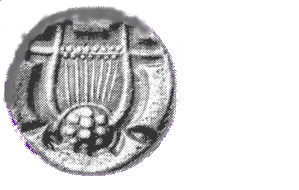 